Постановление администрации Чепкас-Никольского сельского поселения Шемуршинского района Чувашской Республики от 01.04.2022г. №10            В соответствии с Федеральным законом от 06.10.2003 № 131-ФЗ «Об общих принципах организации местного самоуправления в Российской Федерации», со статьей 2 Закона Чувашской Республики «Об основаниях временного ограничения или прекращения движения транспортных средств на автомобильных дорогах», постановлением Кабинета Министров Чувашской Республики от 24.02.2012 № 62 «Об утверждении Порядка осуществления временных ограничения или прекращения движения транспортных средств по автомобильным дорогам регионального, межмуниципального и местного значения в Чувашской Республике», в целях обеспечения бесперебойного, безопасного движения, недопущения разрушения автомобильных дорог, сохранности автомобильных дорог общего пользования местного значения и искусственных сооружений на них в период прохождения весеннего паводка 2022 года администрация Чепкас-Никольского сельского поселения Шемуршинского района Чувашской Республики постановляет:           1. Ввести с 01 апреля  по 30 апреля 2022 года в период возникновения неблагоприятных природно- климатических условий временное ограничение движения транспортных средств с полной массой 4 тонны на автомобильных дорогах общего пользования по улицам Полевая, Молодежная с.Чепкас-Никольское, Национальная, Речная, Победы, Терешковой д.Чепкас-Ильметево Шемуршинского района Чувашской Республики.           2. Установить, что предусмотренное настоящим постановлением временное ограничение движения транспортных средств не распространяется:           - на международные перевозки грузов;            - на пассажирские перевозки автобусами, в том числе международные;            - на перевозки пищевых продуктов, животных, лекарственных препаратов, топлива (бензин, дизельное топливо, судовое топливо, топливо для реактивных двигателей, топочный мазут, газообразное топливо), семенного фонда, удобрений, почты и почтовых грузов;            - на перевозку грузов, необходимых для ликвидации последствий стихийных бедствий или иных чрезвычайных происшествий;            - на транспортировку дорожно-строительной и дорожно-эксплуатационной техники и материалов, применяемых при проведении аварийно-восстановительных и ремонтных работ;            - на транспортные средства федеральных органов исполнительной власти, в которыхфедеральным законом предусмотрена военная служба.   3. Разместить в средствах массовой информации и на сайте администрации Чепкас-Никольского сельского поселения сообщение о временном ограничении движения транспортных средств на автомобильных дорогах общего пользования местного значения, являющихся собственностью Чепкас-Никольского сельского поселения Шемуршинского района Чувашской Республики, в период возникновения неблагоприятных природно-климатических условий в 2021 году;           - обеспечить установку и демонтаж временных дорожных знаков, ограничивающих допустимую нагрузку транспортного средства по полной массе и проезда по автомобильным дорогам общего пользования местного значения, являющихся собственностью Чепкас-Никольского сельского поселения .           4. Рекомендовать отделению ГИБДД МО МВД РФ «Батыревский» совместно с администрацией поселения осуществлять контроль за соблюдением режима движения по автомобильным дорогам общего пользования местного значения в период ограничения движения.5. Контроль за выполнением настоящего постановления возлагаю на себя.6. Настоящее постановление вступает в силу со дня его подписания, за исключением пункта 1 настоящего постановления, вступающего в силу с 01 апреля 2022 года.Глава Чепкас-Никольского сельского поселенияШемуршинского района Чувашской Республики                                            Л.Н. ПетроваНаправлено в суд уголовное дело в отношении жителя Шемуршинского района, повторно управлявшего автомобилем в состоянии алкогольного опьяненияПрокуратурой Шемуршинского района утвержден обвинительный акт по уголовному делу в отношении 36-летнего жителя Шемуршинского, обвиняемого в совершении преступления, предусмотренного ч. 2 ст. 264.1 УК РФ (Управление автомобилем лицом, находящимся в состоянии опьянения, имеющим судимость за совершение преступления, предусмотренного ст. 264.1).Дознанием установлено, что подсудимый, будучи судимым по приговору Батыревского районного суда за управление автомобилем в состоянии алкогольного опьянения лицом, подвергнутым административному наказанию за вождение в состоянии опьянения, должных выводов для себя не сделал, на путь исправления не встал, и вновь 12 февраля 2022 года будучи в состоянии опьянения управлял автомобилем, пока не был задержан сотрудниками ГИБДД.В ходе изучения уголовного дела доказательства, собранные в ходе дознания, признаны достаточными.После утверждения обвинительного акта дело для рассмотрения по существу направлено в Батыревский районный суд.Прокурор районастарший советник юстиции                                                              В.Г. НиколаевУдовлетворено административное исковое заявление прокурора Батыревским районным судом  удовлетворено  административное исковое заявление прокурора Шемуршинского района о прекращении  действие права 36-летнего  жителя с.Шемурша на управление транспортными средствами в связи с ухудшением его здоровья, которое препятствует безопасному управлению транспортными средствами.Установлено, что сельчанин имеет удостоверение с правом на управление транспортным средством категорий «В», при этом состоит на диспансерном наблюдении у врача-нарколога,  являясь потребителем наркотических средств,  за их незаконное  употребление привлекался к административной ответственности.Наличие синдрома   зависимости и  постоянная форма потребления наркотических средств создает реальную угрозу возникновения дорожно-транспортных происшествий, причинения ответчиком  вреда жизни и здоровью участников  дорожного движения. С учетом приведенных прокурором доводов и  доказательств  суд прекратил  ответчику право на управление транспортными средствами.                               ВЕСТИ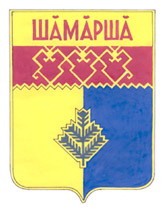     Чепкас-Никольского        сельского поселения  Газета органов местного самоуправления  Чепкас -  Никольского сельского поселенияИздается с 2 апреля .О временном ограничении движения транспортных средств на автомобильных дорогах общего пользования местного значения в Чепкас-Никольском сельском поселении в период возникновения неблагоприятных природно-климатических условий в 2022годуУчредитель: администрация Чепкас-Никольского сельского поселения Шемуршинского района  Чувашской РеспубликиАдрес:429173, Чувашская Республика,с.Чепкас-Никольское,ул.Чапаева, д.24. Электронная версия на сайте администрации Чепкас-Никольского сельского поселения: htt://qov.cap.ru/main.asp govid=504Главный редактор   С.П.ТуктароваРаспространяется на территории Чепкас -Никольского сельского поселения.БЕСПЛАТНО.Тираж 20  экз.